PENGEMBANGAN MEDIA PUZZLE GAMBAR UNTUK MENINGKATKAN KETERAMPILAN MENULIS KARANGAN NARASI SISWA KELAS IV SD 101899 LUBUK PAKAM SKRIPSIOlehDIAH AMALIA NPM. 171434112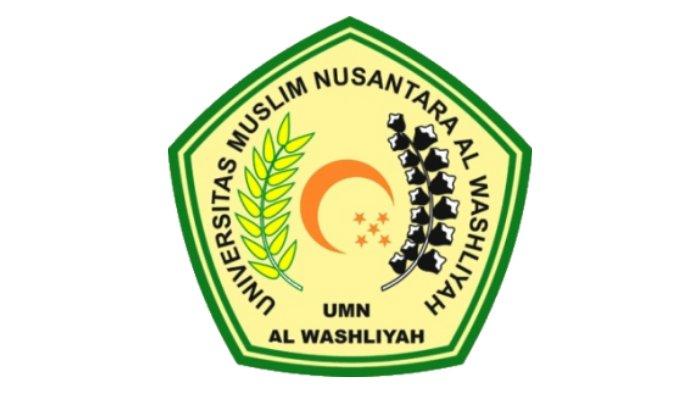 PROGRAM STUDI PENDIDIKAN GURU SEKOLAH DASAR FAKULTAS KEGURUAN DAN ILMU PENDIDIKANUNIVERSITAS MUSLIM NUSANTARA AL WASHLIYAHMEDAN2021PENGEMBANGAN MEDIA PUZZLE GAMBAR UNTUK MENINGKATKAN KETERAMPILAN MENULIS KARANGAN NARASI SISWA KELAS IV SD 101899 LUBUK PAKAMSkripsi ini diajukan sebagai syarat untuk memperoleh gelar Sarjana pendidikan pada Program Studi Pendidikan Guru Sekolah DasarOlehDIAH AMALIANPM. 171434112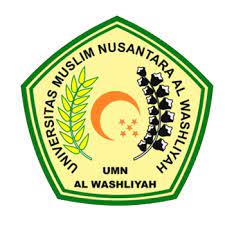 PROGRAM STUDI PENDIDIKAN GURU SEKOLAH DASAR FAKULTAS KEGURUAN DAN ILMU PENDIDIKANUNIVERSITAS MUSLIM NUSANTARA AL WASHLIYAHMEDAN2021